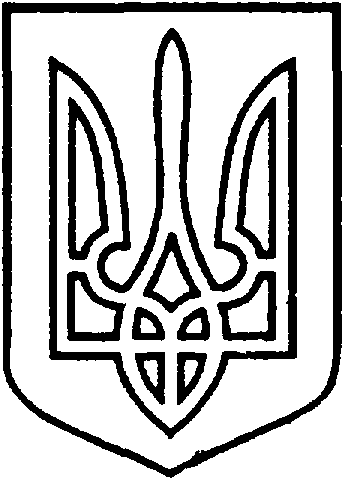 СЄВЄРОДОНЕЦЬКА МІСЬКА ВІЙСЬКОВО-ЦИВІЛЬНА АДМІНІСТРАЦІЯ  СЄВЄРОДОНЕЦЬКОГО РАЙОНУ  ЛУГАНСЬКОЇ  ОБЛАСТІРОЗПОРЯДЖЕННЯкерівника Сєвєродонецької міської  військово-цивільної адміністрації08 лютого 2022  року                                                                                  № 279Про внесення змін до переліку другого типу об'єктів нерухомого майнаКеруючись частиною першою ст. 1, частиною дванадцятою ст. 3, пунктом 12 частини першої ст. 4, пунктом 8 частини третьої ст. 6 Закону України «Про військово-цивільні адміністрації», Законом України «Про місцеве самоврядування в Україні», Законом України «Про оренду державного та комунального майна», постановою Кабінету Міністрів України «Деякі питання оренди державного та комунального майна» від 03.06.2020       № 483, розпорядженням керівника Військово-цивільної адміністрації міста Сєвєродонецьк Луганської області від 09.09.2020 № 348 «Про затвердження переліку другого типу об’єктів нерухомого майна територіальної громади м. Сєвєродонецька Луганської обл., що підлягають передачі в оренду у 2020-2021 роках», розпорядженням керівника Сєвєродонецької міської військово-цивільної адміністрації від 04.01.2021 № 26 «Про затвердження переліку другого типу об’єктів нерухомого майна Сєвєродонецької міської територіальної громади, що підлягають передачі в оренду без аукціону», враховуючи звернення управління освіти Сєвєродонецької міської військово-цивільної адміністрації Сєвєродонецького району Луганської області від 30.12.2022 №2102, від 18.01.2022 № 57 щодо внесення змін у зв’язку з виготовленням технічного паспорту до інформації про об’єкт, включений до переліку другого типу, зобовʼязую:1. Внести зміни до розпорядження керівника Військово-цивільної адміністрації міста Сєвєродонецьк Луганської області від 09.09.2020 № 348, а саме: інформацію про об’єкт оренди, викладену у додатку до розпорядження у розділі «Балансоутримувач – Середня загальноосвітня школа  I-III ступенів №8» в рядку 55 викласти в редакції:2.	 Дане розпорядження підлягає оприлюдненню.3.	Контроль за виконанням цього розпорядження покласти на                    першого заступника керівника Сєвєродонецької міської військово-цивільної адміністрації Ігоря РОБОЧОГО.Керівник Сєвєродонецької міськоївійськово-цивільної адміністрації  		 	Олександр СТРЮК №з/пНайменування обєктуІнв. №Адреса розташуванняХарактеристикаПло-ща кв.мЦільове використанняБалансоутримувач -  Середня загальноосвітня школа  I-III ступенів №8Балансоутримувач -  Середня загальноосвітня школа  I-III ступенів №8Балансоутримувач -  Середня загальноосвітня школа  I-III ступенів №8Балансоутримувач -  Середня загальноосвітня школа  I-III ступенів №8Балансоутримувач -  Середня загальноосвітня школа  I-III ступенів №8Балансоутримувач -  Середня загальноосвітня школа  I-III ступенів №8Балансоутримувач -  Середня загальноосвітня школа  I-III ступенів №855Нежитлові вбудовані приміщення  101310001м. Сєвєродонецьк, вул. Вілєсова, буд. 10Нежитлові вбудовані приміщення СЗШ №8 (1 поверх кабінет 1-20; 2 поверх кабінети 2-27, 2-28, 2-29, 2-30, 2-31, 2-45, 2-55, 2-61; 3 поверх кабінет 3-39)270,4Розміщення бюджетної організації із збереженням цільового використання майна відповідно до п. 29 Порядку, що затверджений Постановою КМУ від 03.06.2020 № 483.